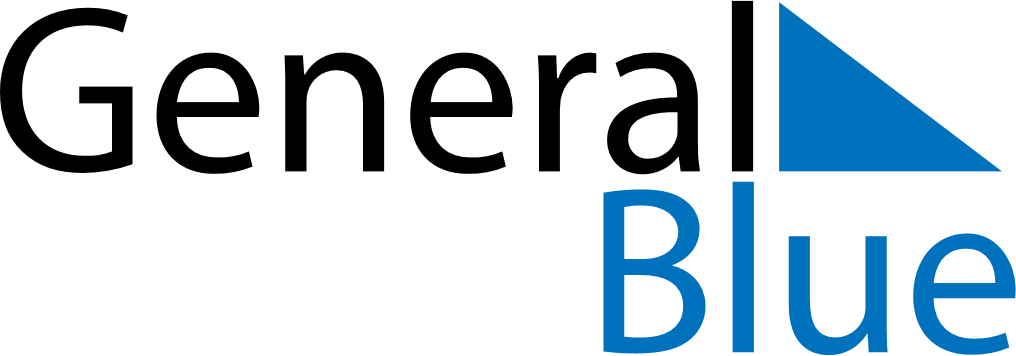 Weekly CalendarJuly 26, 2026 - August 1, 2026Weekly CalendarJuly 26, 2026 - August 1, 2026Weekly CalendarJuly 26, 2026 - August 1, 2026Weekly CalendarJuly 26, 2026 - August 1, 2026Weekly CalendarJuly 26, 2026 - August 1, 2026Weekly CalendarJuly 26, 2026 - August 1, 2026SundayJul 26MondayJul 27MondayJul 27TuesdayJul 28WednesdayJul 29ThursdayJul 30FridayJul 31SaturdayAug 016 AM7 AM8 AM9 AM10 AM11 AM12 PM1 PM2 PM3 PM4 PM5 PM6 PM